ՀԱՅՏԱՐԱՐՈՒԹՅՈՒՆհրավերում փոփոխություններ կատարելու մասինՀայտարարության սույն տեքստը հաստատված է գնահատող հանձնաժողովի 2024 թվականի  հունիսի 24-ի թիվ 2 որոշմամբ և հրապարակվում է “Գնումների մասին” ՀՀ օրենքի 29-րդ հոդվածի համաձայնԸնթացակարգի ծածկագիրը ԼԽՈՒԵՀԿ-ԳՀԱՊՁԲ-24/4«ԵՐԵՎԱՆԻ ԼՍՈՂՈՒԹՅԱՆ ԽԱՆԳԱՐՈՒՄՆԵՐ ՈՒՆԵՑՈՂ ԵՐԵԽԱՆԵՐԻ ՀԱՏՈՒԿ ԿՐԹԱՀԱՄԱԼԻՐ» ՊՈԱԿ-ի կարիքների համար կահույքի մատակատարման նպատակով կազմակերպված ԼԽՈՒԵՀԿ-ԳՀԱՊՁԲ-24/4 ծածկագրով գնման ընթացակարգի գնահատող հանձնաժողովը ստորև ներկայացնում է նույն ծածկագրով հրավերում կատարված փոփոխության պատճառները և կատարված փոփոխությունների համառոտ նկարագրությունը`Փոփոխության առաջացման պատճառ N 1Պատվիրատուի կողմից սահմանված ապրանքի տեխնիկական բնութագրում` (մատակարարման ժամկետ) փոփոխություն՝Փոփոխության նկարագրություն: Գնահատող հանձնաժողովը որոշեց  տեխնիկական բնութագրում կատարել հետևյալ փոփոխությունները՝Փոփոխության հիմնավորում:	Պատասխանատու ստորաբաժանման կողմից 24.06.2024 թվականին ներկայացված N2 գրություն:Սույն հայտարարության հետ կապված լրացուցիչ տեղեկություններ ստանալու համար կարող եք դիմել գնումների համակարգող՝ Հ. Սահակյանին։Հեռախոս 099-90-53-35Էլ. փոստ info@smarttender.amՊատվիրատու՝ «ԵՐԵՎԱՆԻ ԼՍՈՂՈՒԹՅԱՆ ԽԱՆԳԱՐՈՒՄՆԵՐ ՈՒՆԵՑՈՂ ԵՐԵԽԱՆԵՐԻ ՀԱՏՈՒԿ ԿՐԹԱՀԱՄԱԼԻՐ» ՊՈԱԿԱպրանքիԱպրանքիԱպրանքիԱպրանքիԱպրանքիԱպրանքիԱպրանքիԱպրանքիԱպրանքիԱպրանքիԱպրանքիհրավերով նախատեսված չափաբաժնի համարըգնումների պլանով նախատեսված միջանցիկ ծածկագիրը` ըստ ԳՄԱ դասակարգման (CPV)անվանումը ապրանքային նշանը, ֆիրմային անվանումը, մոդելը և արտադրողի անվանումը *տեխնիկական բնութագիրը**չափման միավորըմիավոր գինը/ՀՀ դրամընդհանուր գինը/ՀՀ դրամընդհանուր քանակըմատակարարմանմատակարարմանհրավերով նախատեսված չափաբաժնի համարըգնումների պլանով նախատեսված միջանցիկ ծածկագիրը` ըստ ԳՄԱ դասակարգման (CPV)անվանումը ապրանքային նշանը, ֆիրմային անվանումը, մոդելը և արտադրողի անվանումը *տեխնիկական բնութագիրը**չափման միավորըմիավոր գինը/ՀՀ դրամընդհանուր գինը/ՀՀ դրամընդհանուր քանակըհասցենԺամկետը139111140/1աթոռներԲարի աթոռ մետաղական ոտքով, նստատեղը պատրաստված բարձ որակի պլաստմասե նյութից, օվալաձև մեջքով, պտտվող, բարձրացող, իջնող, շարժական աթոռ՝ սիլիկոնե անվակների վրա, որոնք միմյանց կապակցված են բարձր որակի հինգ թևանի պլաստմասե խաչուկով։ Նստատեղի բարձրությունը հատակից՝ 64 սմ, աթոռի ընդհանուր բարձրությունը բարձրացված վիճակում՝ 104 սմ, նստատեղի շառավիղը՝ 34 սմ, մեջքի բարձրությունը նստատեղից՝ 23 սմ:Ապրանքի գույնը Գնորդի հետ նախնական համաձայնեցմամբ: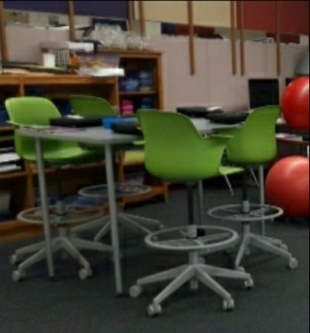 հատ4ՀՀ, ք. Երևան, Նորքի այգիներ փող., 193 շենքՊայմանագրի ուժի մեջ մտնելու օրվանից սկսած 10 օրացուցային օրվա ընթացքում239121200/1սեղաններՍեղան պատրաստված առնվազն 18 մմ հաստությամբ բարձրորակ լամինատից կամ MDF-ից, բոլոր կտրվածքները եզրապատված բարձորակ  եզրաժապավենով: Չափսերը՝ երկարություն – 110 սմ, լայնություն – 110 սմ, բարձրություն – 115 սմ։ Ապրանքի գույնը Գնորդի հետ նախնական համաձայնեցմամբ:հատ1ՀՀ, ք. Երևան, Նորքի այգիներ փող., 193 շենքՊայմանագրի ուժի մեջ մտնելու օրվանից սկսած 10 օրացուցային օրվա ընթացքում339111140/2աթոռներԱթոռ գունավոր անշարժ,   պլաստմասե նստատեղով, որակյալ ճկուն պլաստմասե թիկնակով, փայտե ոտքերով: Աթոռի բարձրությունը գետնից մինջև նստատեղի հատված 43 սմ, գետնից մինջև թիկնակի հատված 78 սմ: Նստատեղը և թիկնակը մեկ ընդհանուր մասից: Աթոռի լայնությունը 48 սմ:   Ապրանքի գույնը Գնորդի հետ նախնական համաձայնեցմամբ: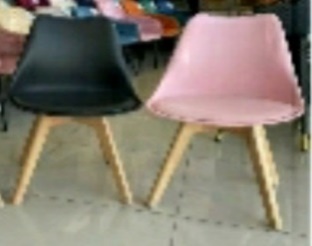 հատ8ՀՀ, ք. Երևան, Նորքի այգիներ փող., 193 շենքՊայմանագրի ուժի մեջ մտնելու օրվանից սկսած 10 օրացուցային օրվա ընթացքում439121200/2սեղաններՍեղան փայտե   Պատրաստված առնվազն 18 մմ հաստությամբ բարձրորակ լամինատից կամ MDF-ից, բոլոր կտրվածքները եզրապատված բարձրորակ եզրաժապավենով: Ոտքերը փայտե, միացնող դետալը՝ մետաղական: Սեղանի մակերեսը՝ 80x80 սմ, բարձրությունը գետնից՝ 75 սմ:Ապրանքի գույնը Գնորդի հետ նախնական համաձայնեցմամբ: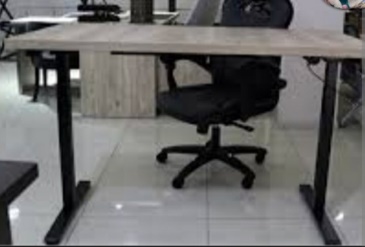 հատ2ՀՀ, ք. Երևան, Նորքի այգիներ փող., 193 շենքՊայմանագրի ուժի մեջ մտնելու օրվանից սկսած 10 օրացուցային օրվա ընթացքում539111180/1աթոռ` գրասենյակայինՂեկավարի հոլովակավոր և շարժական բազկաթոռ՝  սիլիկոնե անվակների վրա, որոնք միմյանց կապակցված են բարձր որակի հինգ թևանի պլաստմասե խաչուկով։ Մեխանիզմը բարձրացող, իջնող, ճոճվող և աշխատանքային դիրքում ֆիքսվող։ Նստատեղը և հենակը պատրաստված 10 մմ հաստությամբ նրբատախտակից, 80 մմ հաստությամբ 25 խտության սպունգից։ Երեսապատումը Eco 1-ին դասի կաշվին փոխարինող։ Նստատեղի լայնությունը՝ 520 մմ, խորությունը՝ 500 մմ։ Թիկնակի բարձրությունը նստատեղից 740 մմ, լայնությունը՝ 520 մմ։ Արմընկակալները՝ պլաստմասե ամրացված նստատեղին և մեջքին, երեսպատված 40 մմ սպունգով և նույն կաշվե փոխարինիչով։ Արմընկակալների բարձրությունը նստատեղից ամենաբարձր հատվածում 210 մմ, իսկ երկարությունը 450 մմ։ Նստատեղի բարձրությունը գետնից բազկաթոռի ամենացածր դիրքում 500 մմ, իսկ ամենաբարձր դիրքում 590 մմ։ Բազկաթոռի լայնքը դրսից դուրս (արմընկակալից ամընկակալ) 620 մմ։ Առավելագույն թույլատրելի ծանրությունը 150 կգ։ Նստատեղի առաջնամասում և թիկնակի գլխամասում և կողային հատվածներում  հիմնական պաստառից բացի նաև լրացուցիչ բարձիկներ՝ կարված հիմնական պաստառի հետ, որոնք ավելի հարմարավետ են դարձնում բազկաթոռին նստելը։Ապրանքի գույնը Գնորդի հետ նախնական համաձայնեցմամբ: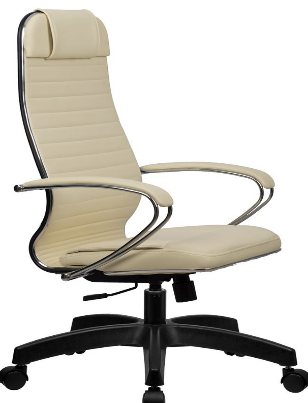 հատ1ՀՀ, ք. Երևան, Նորքի այգիներ փող., 193 շենքՊայմանագրի ուժի մեջ մտնելու օրվանից սկսած 10 օրացուցային օրվա ընթացքում639111140/3աթոռներԱթոռ սև անշարժ, մետաղական ոտքերով, փափուկ նստատեղով: Աթոռի հիմքը մետաղական խողովակից 30*15մմ տրամագծով շրջանակ՝ առնվազն 1.2 մմ պատի հաստությամբ, ծածկված պոլիմերային ներկով, նստատեղը փափուկ արհեստական կաշվով կամ կտորով: Աթոռի ընդհանուր բարձրությունը՝ 80 սմ, խորությունը՝ 40 սմ և մեջքի բարձրությունը նստատեղից՝ 41 սմ: 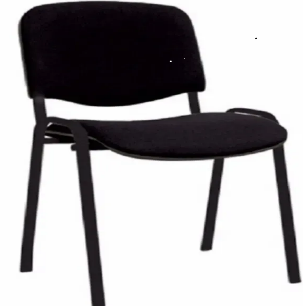 հատ20ՀՀ, ք. Երևան, Նորքի այգիներ փող., 193 շենքՊայմանագրի ուժի մեջ մտնելու օրվանից սկսած 10 օրացուցային օրվա ընթացքում739111140/4աթոռներԱթոռ գունավոր անշարժ, մետաղական ոտքերով, փափուկ նստատեղով: Աթոռի հիմքը մետաղական խողովակից 30*15 մմ տրամագծով շրջանակ՝ առնվազն 1.2 մմ պատի հաստությամբ, ծածկված պոլիմերային ներկով, նստատեղը փափուկ արհեստական կաշվով կամ կտորով: Աթոռի ընդհանուր բարձրությունը՝ 80 սմ, խորությունը՝ 40 սմ և մեջքի բարձրությունը նստատեղից՝ 41 սմ: Ապրանքի գույնը Գնորդի հետ նախնական համաձայնեցմամբ: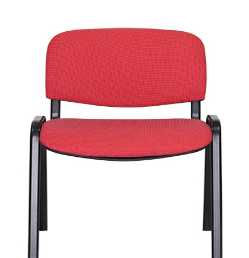 հատ10ՀՀ, ք. Երևան, Նորքի այգիներ փող., 193 շենքՊայմանագրի ուժի մեջ մտնելու օրվանից սկսած 10 օրացուցային օրվա ընթացքում839111140/5աթոռներԱթոռ՝ անշարժ, պլաստմասե հիմնակմաղքով, փայտյա 4 ոտքերով, փափուկ նստատեղով: Աթոռի բարձրությունը գետնից մինջև նստատեղի հատված 43 սմ, գետնից մինջև թիկնակի հատված` 78 սմ: Աթոռի լայնությունը` 48 սմ: Ապրանքի գույնը Գնորդի հետ նախնական համաձայնեցմամբ: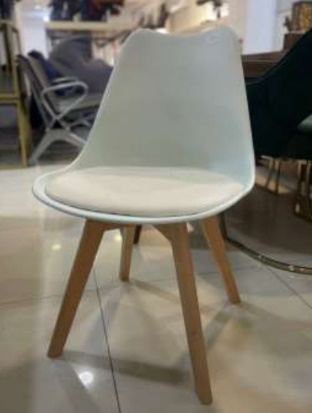 հատ120ՀՀ, ք. Երևան, Նորքի այգիներ փող., 193 շենքՊայմանագրի ուժի մեջ մտնելու օրվանից սկսած 10 օրացուցային օրվա ընթացքում939121200/3սեղաններԽոհանոցաին սեղան երեսը պատրաստված MDF-ից, ոտքերը փայտե, միացնող դետալը մետաղական: Սեղանի մակերեսը՝ 80x80սմ, բարձրությունը գետնից 75 սմ: Ապրանքի գույնը Գնորդի հետ նախնական համաձայնեցմամբ: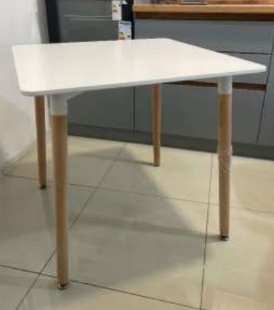 հատ30ՀՀ, ք. Երևան, Նորքի այգիներ փող., 193 շենքՊայմանագրի ուժի մեջ մտնելու օրվանից սկսած 10 օրացուցային օրվա ընթացքումԱպրանքիԱպրանքիԱպրանքիԱպրանքիԱպրանքիԱպրանքիԱպրանքիԱպրանքիԱպրանքիԱպրանքիԱպրանքիհրավերով նախատեսված չափաբաժնի համարըգնումների պլանով նախատեսված միջանցիկ ծածկագիրը` ըստ ԳՄԱ դասակարգման (CPV)անվանումը ապրանքային նշանը, ֆիրմային անվանումը, մոդելը և արտադրողի անվանումը *տեխնիկական բնութագիրը**չափման միավորըմիավոր գինը/ՀՀ դրամընդհանուր գինը/ՀՀ դրամընդհանուր քանակըմատակարարմանմատակարարմանհրավերով նախատեսված չափաբաժնի համարըգնումների պլանով նախատեսված միջանցիկ ծածկագիրը` ըստ ԳՄԱ դասակարգման (CPV)անվանումը ապրանքային նշանը, ֆիրմային անվանումը, մոդելը և արտադրողի անվանումը *տեխնիկական բնութագիրը**չափման միավորըմիավոր գինը/ՀՀ դրամընդհանուր գինը/ՀՀ դրամընդհանուր քանակըհասցենԺամկետը139111140/1աթոռներԲարի աթոռ մետաղական ոտքով, նստատեղը պատրաստված բարձ որակի պլաստմասե նյութից, օվալաձև մեջքով, պտտվող, բարձրացող, իջնող, շարժական աթոռ՝ սիլիկոնե անվակների վրա, որոնք միմյանց կապակցված են բարձր որակի հինգ թևանի պլաստմասե խաչուկով։ Նստատեղի բարձրությունը հատակից՝ 64 սմ, աթոռի ընդհանուր բարձրությունը բարձրացված վիճակում՝ 104 սմ, նստատեղի շառավիղը՝ 34 սմ, մեջքի բարձրությունը նստատեղից՝ 23 սմ:Ապրանքի գույնը Գնորդի հետ նախնական համաձայնեցմամբ:հատ4ՀՀ, ք. Երևան, Նորքի այգիներ փող., 193 շենքՊայմանագրի ուժի մեջ մտնելու օրվանից սկսած 11 օրացուցային օրվա ընթացքում239121200/1սեղաններՍեղան պատրաստված առնվազն 18 մմ հաստությամբ բարձրորակ լամինատից կամ MDF-ից, բոլոր կտրվածքները եզրապատված բարձորակ  եզրաժապավենով: Չափսերը՝ երկարություն – 110 սմ, լայնություն – 110 սմ, բարձրություն – 115 սմ։ Ապրանքի գույնը Գնորդի հետ նախնական համաձայնեցմամբ:հատ1ՀՀ, ք. Երևան, Նորքի այգիներ փող., 193 շենքՊայմանագրի ուժի մեջ մտնելու օրվանից սկսած 11 օրացուցային օրվա ընթացքում339111140/2աթոռներԱթոռ գունավոր անշարժ,   պլաստմասե նստատեղով, որակյալ ճկուն պլաստմասե թիկնակով, փայտե ոտքերով: Աթոռի բարձրությունը գետնից մինջև նստատեղի հատված 43 սմ, գետնից մինջև թիկնակի հատված 78 սմ: Նստատեղը և թիկնակը մեկ ընդհանուր մասից: Աթոռի լայնությունը 48 սմ:   Ապրանքի գույնը Գնորդի հետ նախնական համաձայնեցմամբ:հատ8ՀՀ, ք. Երևան, Նորքի այգիներ փող., 193 շենքՊայմանագրի ուժի մեջ մտնելու օրվանից սկսած 11 օրացուցային օրվա ընթացքում439121200/2սեղաններՍեղան փայտե   Պատրաստված առնվազն 18 մմ հաստությամբ բարձրորակ լամինատից կամ MDF-ից, բոլոր կտրվածքները եզրապատված բարձրորակ եզրաժապավենով: Ոտքերը փայտե, միացնող դետալը՝ մետաղական: Սեղանի մակերեսը՝ 80x80 սմ, բարձրությունը գետնից՝ 75 սմ:Ապրանքի գույնը Գնորդի հետ նախնական համաձայնեցմամբ:հատ2ՀՀ, ք. Երևան, Նորքի այգիներ փող., 193 շենքՊայմանագրի ուժի մեջ մտնելու օրվանից սկսած 11 օրացուցային օրվա ընթացքում539111180/1աթոռ` գրասենյակայինՂեկավարի հոլովակավոր և շարժական բազկաթոռ՝  սիլիկոնե անվակների վրա, որոնք միմյանց կապակցված են բարձր որակի հինգ թևանի պլաստմասե խաչուկով։ Մեխանիզմը բարձրացող, իջնող, ճոճվող և աշխատանքային դիրքում ֆիքսվող։ Նստատեղը և հենակը պատրաստված 10 մմ հաստությամբ նրբատախտակից, 80 մմ հաստությամբ 25 խտության սպունգից։ Երեսապատումը Eco 1-ին դասի կաշվին փոխարինող։ Նստատեղի լայնությունը՝ 520 մմ, խորությունը՝ 500 մմ։ Թիկնակի բարձրությունը նստատեղից 740 մմ, լայնությունը՝ 520 մմ։ Արմընկակալները՝ պլաստմասե ամրացված նստատեղին և մեջքին, երեսպատված 40 մմ սպունգով և նույն կաշվե փոխարինիչով։ Արմընկակալների բարձրությունը նստատեղից ամենաբարձր հատվածում 210 մմ, իսկ երկարությունը 450 մմ։ Նստատեղի բարձրությունը գետնից բազկաթոռի ամենացածր դիրքում 500 մմ, իսկ ամենաբարձր դիրքում 590 մմ։ Բազկաթոռի լայնքը դրսից դուրս (արմընկակալից ամընկակալ) 620 մմ։ Առավելագույն թույլատրելի ծանրությունը 150 կգ։ Նստատեղի առաջնամասում և թիկնակի գլխամասում և կողային հատվածներում  հիմնական պաստառից բացի նաև լրացուցիչ բարձիկներ՝ կարված հիմնական պաստառի հետ, որոնք ավելի հարմարավետ են դարձնում բազկաթոռին նստելը։Ապրանքի գույնը Գնորդի հետ նախնական համաձայնեցմամբ:հատ1ՀՀ, ք. Երևան, Նորքի այգիներ փող., 193 շենքՊայմանագրի ուժի մեջ մտնելու օրվանից սկսած 11 օրացուցային օրվա ընթացքում639111140/3աթոռներԱթոռ սև անշարժ, մետաղական ոտքերով, փափուկ նստատեղով: Աթոռի հիմքը մետաղական խողովակից 30*15մմ տրամագծով շրջանակ՝ առնվազն 1.2 մմ պատի հաստությամբ, ծածկված պոլիմերային ներկով, նստատեղը փափուկ արհեստական կաշվով կամ կտորով: Աթոռի ընդհանուր բարձրությունը՝ 80 սմ, խորությունը՝ 40 սմ և մեջքի բարձրությունը նստատեղից՝ 41 սմ: հատ20ՀՀ, ք. Երևան, Նորքի այգիներ փող., 193 շենքՊայմանագրի ուժի մեջ մտնելու օրվանից սկսած 11 օրացուցային օրվա ընթացքում739111140/4աթոռներԱթոռ գունավոր անշարժ, մետաղական ոտքերով, փափուկ նստատեղով: Աթոռի հիմքը մետաղական խողովակից 30*15 մմ տրամագծով շրջանակ՝ առնվազն 1.2 մմ պատի հաստությամբ, ծածկված պոլիմերային ներկով, նստատեղը փափուկ արհեստական կաշվով կամ կտորով: Աթոռի ընդհանուր բարձրությունը՝ 80 սմ, խորությունը՝ 40 սմ և մեջքի բարձրությունը նստատեղից՝ 41 սմ: Ապրանքի գույնը Գնորդի հետ նախնական համաձայնեցմամբ:հատ10ՀՀ, ք. Երևան, Նորքի այգիներ փող., 193 շենքՊայմանագրի ուժի մեջ մտնելու օրվանից սկսած 11 օրացուցային օրվա ընթացքում839111140/5աթոռներԱթոռ՝ անշարժ, պլաստմասե հիմնակմաղքով, փայտյա 4 ոտքերով, փափուկ նստատեղով: Աթոռի բարձրությունը գետնից մինջև նստատեղի հատված 43 սմ, գետնից մինջև թիկնակի հատված` 78 սմ: Աթոռի լայնությունը` 48 սմ: Ապրանքի գույնը Գնորդի հետ նախնական համաձայնեցմամբ:հատ120ՀՀ, ք. Երևան, Նորքի այգիներ փող., 193 շենքՊայմանագրի ուժի մեջ մտնելու օրվանից սկսած 11 օրացուցային օրվա ընթացքում939121200/3սեղաններԽոհանոցաին սեղան երեսը պատրաստված MDF-ից, ոտքերը փայտե, միացնող դետալը մետաղական: Սեղանի մակերեսը՝ 80x80սմ, բարձրությունը գետնից 75 սմ: Ապրանքի գույնը Գնորդի հետ նախնական համաձայնեցմամբ:հատ30ՀՀ, ք. Երևան, Նորքի այգիներ փող., 193 շենքՊայմանագրի ուժի մեջ մտնելու օրվանից սկսած 11 օրացուցային օրվա ընթացքում